UNIVERSITÉ PÉDAGOGIQUE DE CRACOVIEInstitut de Lettres et de Langues ModernesPhilologie romane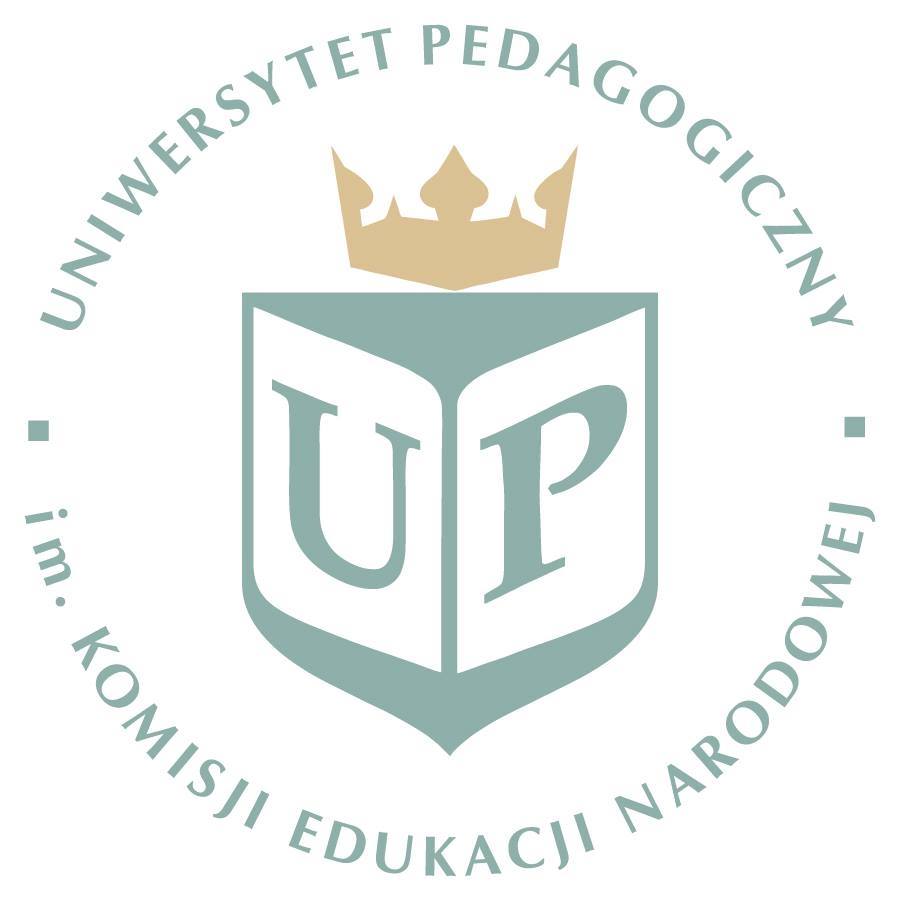 IMIĘ NAZWISKOTytuł pracy dyplomowej w języku francuskim/bez kropki na końcu/Mémoire de licence/master rédigé sous la direction de M./Mme ……………..CRACOVIE 20…..UNIWERSYTET PEDAGOGICZNYim. Komisji Edukacji Narodowej w KrakowieInstytut NeofilologiiKierunek: filologia romańskaIMIĘ NAZWISKOTytuł pracy dyplomowej w języku polskim/bez kropki na końcu/Praca licencjacka/magisterskanapisana pod kierunkiem………………………..KRAKÓW 20……..